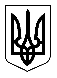 УкраїнаМЕНСЬКА МІСЬКА РАДАМенського району Чернігівської області(сорокова сесія сьомого скликання )РІШЕННЯ10 липня 2020 року	№ 317Про відмову у наданні дозволу гр. Чумак І.А. на розроблення проєкту землеустрою щодо відведення земельної ділянки по наданню у приватну власність за адресою: м.Мена, вул. Сидоренка,53Розглянувши звернення гр. Чумак Ігоря Анатолійовича щодо надання дозволу на виготовлення проєкту землеустрою щодо відведення земельної ділянки по передачі у власність орієнтовною площею 0,10 га для будівництва та обслуговування житлового будинку, господарських будівель і споруд за адресою: Чернігівська область, м. Мена, вул. Сидоренка,53, подані документи, керуючись ст. ст. 12, 116, 118 ,121 Земельного кодексу України зі змінами та доповненнями, ст. 26 Закону України «Про місцеве самоврядування в Україні», Менська міська рада ВИРІШИЛА: Відмовити гр. Чумак Ігорю Анатолійовичу, у наданні дозволу на розроблення проєкту землеустрою щодо відведення земельної ділянки по наданню у приватну власність, орієнтовною площею 0,10 га для будівництва та обслуговування житлового будинку, господарських будівель і споруд за адресою: Чернігівська область, м. Мена, вул. Сидоренка,53, у зв’язку з відсутністю графічних матеріалів, щодо розташування земельної ділянки.Контроль за виконанням рішення покласти на постійну комісію з питань містобудування, будівництва, земельних відносин та охорони природи, згідно до регламенту роботи Менської міської ради сьомого скликання та на заступника міського голови з питань діяльності виконкому Гайдукевича М.В.Міський голова	Г.А. Примаков